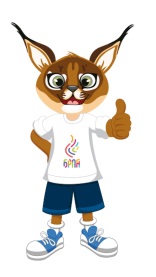 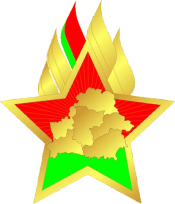 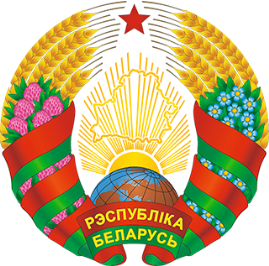 Государственное учреждение образования «Смолевичская районная гимназия»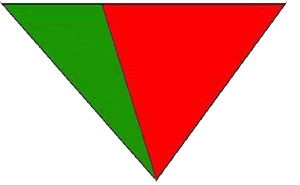 АктивПервичной организации ОО БРПО имени Германа Титова2023/2024 учебный годПредседатель совета дружиныКонюшик Александра, 8 «А» классЗаместитель председателя совета дружиныДашук Анастасия, 8 «А» классОрганизатор редколлегииАдамович Ксения, 9 «Б» классКлименок Яна, 9 «Б» классЗнаменосная группаВасилевский Александр, 8 «А» классМаркушевский Тихон, 8 «А» классКостренков Роман, 8 «А» классОрганизатор спортивной работыВасилюк Софья, 8 «А» классИгнатович Роман, 8 «А» классЩурко Матвей, 8 «А» классХудожникиАбадовская Екатерина, 7 «Б» классРовдо Дарья, 7 «Б» классКлишевич Ангелина, 7 «А» классТворческая мастерская гимназииДостанко Дарья, 7 «Б» классФлерьянович Элеонора, 7 «Б» класс